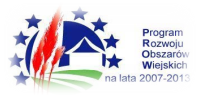 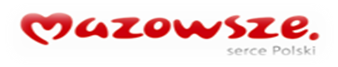 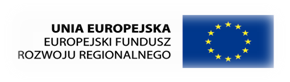  Załącznik Nr 4/ nazwa i adres Wykonawcy, pieczątka/ OŚWIADCZENIE O BRAKU PODSTAW DO WYKLUCZENIAW nawiązaniu do okoliczności, o których mowa w art. 24 ust. 1 ustawy z dnia 
29 stycznia 2004 r. Prawo zamówień publicznych /Dz. U. z 2013 r. poz. 907, z późn. zm./ przystępując do udziału w postępowaniu o udzielenie zamówienia publicznego na zadanie pod nazwą:”Zagospodarowanie poscaleniowe realizowane w ramach operacji Scalenie gruntów i zagospodarowanie poscaleniowe części wsi Marysinek, Rudowo i Budy Matusy – budowa dróg transportu rolnego i przepustów na rowach melioracyjnych.”(imię i nazwisko) ......................................................................................................................................................reprezentując firmę (nazwa firmy) .............................................................................................................................................................................................................................................................................................................Oświadczam, żebrak jest podstaw do wykluczenia nas/mnie* z postępowania o udzielenie zamówienia publicznego w okolicznościach, o których mowa w art. 24 ust. 1 ustawy........................................................ /podpis i pieczątka Wykonawcy lub upoważnionego przedstawiciela Wykonawcy/………………., dnia ………………………..*niepotrzebne skreślić